10 Fears You Need to Overcome as a Successful Business Owner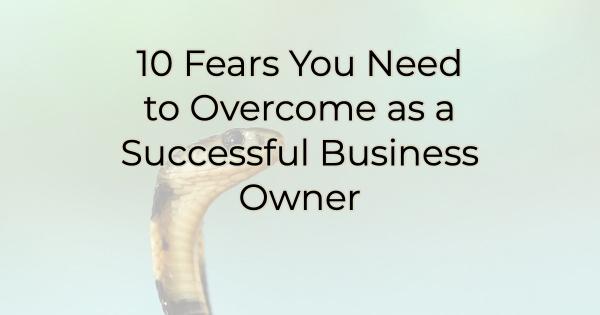 Starting and managing a business is no small feat. While you may feel empowered to start a business or work for yourself, it can be daunting. You may be facing a myriad of fears and uncertainties. Unfortunately, there’s no magical time that they go away. It’s not like once you pass the five-year mark, you become fearless. No, you must work at that and leverage your resources. So, let’s explore the most common fears for business owners and the strategies for addressing them. One solution that can significantly ease these concerns is working with your chamber of commerce.1. Fear of Financial InsecuritySmall business professionals often grapple with the fear of financial instability. The uncertainties of cash flow, profit margins, and economic downturns can be paralyzing. To address this fear:Create a robust business plan that outlines your financial strategy and projections.Build an emergency fund to cushion your business against unforeseen challenges.Consult with financial experts or accountants for prudent financial management.Join your local chamber for access to financial resources, grants, and networking opportunities. While you can find this information on your own, it’s nice (and much more efficient) when someone else is calling it to your attention. 2. Fear of FailureFear of failure is a common psychological hurdle for small business professionals. It can manifest in self-doubt and reluctance to take risks. To overcome this fear:Embrace a growth mindset; view failures as opportunities to learn and grow.Set achievable goals and celebrate your successes, no matter how small they may seem.Connect with mentors, business coaches, or industry peers who can offer guidance and support.A chamber membership can provide you with access to mentorship programs, business seminars, and other business pros that help build your resilience and confidence in your business venture.3. Fear of Inadequate MarketingMarketing can be one of the most hated activities for small business professionals. It can feel awkward trying to toot your own horn in a way that people will come to know, like, and trust you. But effective marketing is vital for business growth and fear of not getting it right can hinder progress. To combat this fear:Develop a well-thought-out marketing strategy, emphasizing your unique value proposition. There is a lot of free advice on the internet about how to do this.Explore various marketing channels to find what works best for your business and what’s most appealing to your target market.Invest in marketing education and resources to enhance your skills.Join the chamber so you can connect with marketing experts and opportunities to promote your business to a wider audience through events and networking platforms.4. Fear of the Unknown When you start a business, there are many things you might not know. Even after being in business for years, there are things that come up that you hadn’t considered. (Hello, COVID) You may also be concerned about legal and regulatory unknowns. There’s great unpredictability in the business world. Fearing those things can paralyze you, preventing you from making necessary decisions, embracing innovation, and seizing new opportunities.To address this fear:Consult with professionals to ensure your business complies with all regulations and you know what you don’t know.Stay informed about changes in local, state, and federal laws that affect your industry.Access the chamber to find out about local laws and legislative changes that may impact your business.Talk with business pros who have been in your position. Find out what they wished they’d known when starting their business.5. Fear of Isolation and NetworkingMany small business professionals fear the isolation that comes with entrepreneurship, as well as networking challenges. Your core friend and family group may not understand what it’s like launching or running a business.To address these concerns:Attend local networking events and business meetups to connect with fellow entrepreneurs.Join the chamber. It provides access to a supportive community. Network with professionals who understand the challenges you face.Actively participate in chamber events, committees, and online forums to expand your circle of contacts and find collaborative opportunities.6. Fear of RejectionStarting a business is very personal. You put your heart and soul into the organization. When someone doesn’t buy from you, investors turn you down, or potential partners don’t show the interest you were hoping for, it can feel like rejection. That’s uncomfortable for most of us. As a business owner, you’ll also face complaints and negative reviews. That can feel extremely personal. Plus, the fear of rejection can be paralyzing, leading to hesitancy in taking necessary risks.To address these concerns:Focus on your strengths and accomplishments to boost your self-esteem.Understand that rejection is a natural part of business and not a reflection of your worth. You won’t be everyone’s favorite.See rejection as an opportunity to learn and improve rather than a personal failure.Replace negative self-talk with positive affirmations and a growth mindset.Connect with experienced business owners or mentors who can provide guidance and support.Expand your professional network to seek out more opportunities and reduce the fear of rejection.7. Fear of SuccessSurprisingly, the fear of success is a concern for some business owners. Success can bring its own set of challenges, including increased responsibility, higher expectations, and fear of the unknown. Fear of success can prevent you from reaching your full potential.To address this fear:Clarify what success means to you personally, rather than what others expect of you.Imagine the benefits and positive consequences of exceeding your goals.Divide large goals into smaller, manageable steps to make success feel less overwhelming.Acknowledge that success often requires change and embrace it as an opportunity for growth.Work on building self-esteem and self-worth, so you feel deserving of success.Recognize and address behaviors that could undermine your success, such as procrastination.Seek out a support system of friends, mentors, or coaches who can encourage and guide you.8. Fear of BurnoutThe fear of burnout is a genuine concern for business professionals who often find themselves wearing multiple hats and working long hours. To mitigate this fear:Prioritize work-life balance and self-care to maintain your physical and mental well-being.Delegate tasks and responsibilities to trusted employees or outsource non-core functions.Collaborate with like-minded entrepreneurs who have successfully managed work-related stress.9. Fear for the Welfare of Employees Entrepreneurs often fear for the well-being and job satisfaction of their employees. This fear may include concerns about providing a safe and supportive work environment, offering competitive compensation and benefits, and ensuring the overall welfare of their workforce.To reduce these concerns:Foster an environment where employees feel comfortable discussing their concerns, needs, and suggestions.Ensure that your employees receive fair and competitive salaries and benefits.Maintain a safe and healthy work environment by adhering to safety regulations and addressing potential hazards.Provide access to health insurance, wellness programs, and resources to support physical and mental well-being. Check with your chamber to see if they provide these types of resources.Encourage employees to maintain a healthy balance between work and personal life.Offer opportunities for skill development and career advancement.10. Staffing Concerns You may fear challenges related to hiring and retaining talent. These concerns include finding the right employees with the necessary skills, dealing with high turnover rates, and managing staff-related issues effectively. Working with the chamber can help you meet incredible potential employees who aren’t in the market for a new job, as well as introduce you to resources such as free job boards and more.While fear is a natural part of the entrepreneurial journey, you have numerous strategies and resources at your disposal to address these concerns. Don’t limit yourself through fear. Embrace it. Let it fuel you and know your business has the potential to thrive and grow. There’s someone out there wishing that there was a business like yours. Make sure they know about you.Christina Metcalf is a writer/ghostwriter who believes in the power of story. She works with small businesses, chambers of commerce, and business professionals who want to make an impression and grow a loyal customer/member base. She loves road trips, hates exclamation points, and believes the world would be a better place if we all had our own theme song that played when we entered the room. What would yours be?_______________________________________Twitter: @christinagsmithFacebook: @tellyourstorygetemtalkingLinkedIn: @christinagsmith